ПРАВИТЕЛЬСТВО ЧЕЧЕНСКОЙ РЕСПУБЛИКИРАСПОРЯЖЕНИЕот 14 сентября 2021 г. N 339-рОБ УТВЕРЖДЕНИИ ПЛАНА МЕРОПРИЯТИЙ ("ДОРОЖНОЙ КАРТЫ")ПО ДОСТИЖЕНИЮ ЦЕЛЕВЫХ ЗНАЧЕНИЙ ПОКАЗАТЕЛЯ "ДОЛЯ ГРАЖДАН,ЗАНИМАЮЩИХСЯ ДОБРОВОЛЬЧЕСКОЙ (ВОЛОНТЕРСКОЙ) ДЕЯТЕЛЬНОСТЬЮ"В целях обеспечения достижения целевых значений показателей в сфере молодежной политики, утвержденных Указом Президента Российской Федерации от 4 февраля 2021 года N 68 "Об оценке эффективности деятельности высших должностных лиц (руководителей высших исполнительных органов государственной власти) субъектов Российской Федерации и деятельности органов исполнительной власти субъектов Российской Федерации":1. Утвердить:а) План мероприятий ("дорожную карту") по достижению целевых значений показателя "Доля граждан, занимающихся добровольческой (волонтерской) деятельностью" согласно приложению N 1;б) распределение целевых значений показателя "Доля граждан, занимающихся добровольческой (волонтерской) деятельностью" согласно приложению N 2.2. Признать утратившим силу Распоряжение Правительства Чеченской Республики от 2 июля 2021 года N 225-р "Об утверждении Плана мероприятий ("дорожной карты") по достижению целевых значений показателя "Доля граждан, занимающихся добровольческой (волонтерской) деятельностью".3. Контроль за выполнением настоящего Распоряжения возложить на заместителя Председателя Правительства Чеченской Республики, осуществляющего координацию деятельности органа исполнительной власти Чеченской Республики в сфере физической культуры, спорта и молодежной политики.ПредседательМ.М.ХУЧИЕВПриложение N 1УтвержденРаспоряжением ПравительстваЧеченской Республикиот 14 сентября 2021 г. N 339-рПЛАНМЕРОПРИЯТИЙ ("ДОРОЖНАЯ КАРТА") ПО ДОСТИЖЕНИЮ ЦЕЛЕВЫХЗНАЧЕНИЙ ПОКАЗАТЕЛЯ "ДОЛЯ ГРАЖДАН, ЗАНИМАЮЩИХСЯДОБРОВОЛЬЧЕСКОЙ (ВОЛОНТЕРСКОЙ) ДЕЯТЕЛЬНОСТЬЮ"Мероприятия,обеспечивающие достижение целевого значения показателя"Доля граждан, занимающихся добровольческой(волонтерской) деятельностью"Приложение N 2УтвержденоРаспоряжением ПравительстваЧеченской Республикиот 14 сентября 2021 г. N 339-рРАСПРЕДЕЛЕНИЕЦЕЛЕВЫХ ЗНАЧЕНИЙ ПОКАЗАТЕЛЯ "ДОЛЯ ГРАЖДАН,ЗАНИМАЮЩИХСЯ ДОБРОВОЛЬЧЕСКОЙ (ВОЛОНТЕРСКОЙ) ДЕЯТЕЛЬНОСТЬЮ"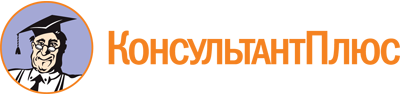 Распоряжение Правительства Чеченской Республики от 14.09.2021 N 339-р
(ред. от 05.04.2023)
"Об утверждении Плана мероприятий ("дорожной карты") по достижению целевых значений показателя "Доля граждан, занимающихся добровольческой (волонтерской) деятельностью"Документ предоставлен КонсультантПлюс

www.consultant.ru

Дата сохранения: 04.06.2023
 Список изменяющих документов(в ред. Распоряжений Правительства Чеченской Республикиот 16.05.2022 N 151-р, от 05.04.2023 N 114-р)Список изменяющих документов(в ред. Распоряжения Правительства Чеченской Республикиот 05.04.2023 N 114-р)Nп/пНаименование показателяЕдиница измеренияЦелевые значения показателя по годамЦелевые значения показателя по годамЦелевые значения показателя по годамЦелевые значения показателя по годамЦелевые значения показателя по годамЦелевые значения показателя по годамЦелевые значения показателя по годамЦелевые значения показателя по годамЦелевые значения показателя по годамЦелевые значения показателя по годамNп/пНаименование показателяЕдиница измерения20212022202320242025202620272028202920301.Доля граждан, занимающихся добровольческой (волонтерской) деятельностью%18,518,618,718,818,919,019,119,219,319,4Nп/пНаименование мероприятияСроки исполненияОтветственные исполнителиРезультат1.Поддержка добровольческих (волонтерских) инициатив и проектов на территории Чеченской Республики2021 - 2023 гг.Органы исполнительной власти Чеченской Республики и органы местного самоуправления Чеченской РеспубликиУвеличение числа граждан, вовлеченных в добровольческую (волонтерскую) деятельность2.Организация мероприятий, направленных на создание эффективной системы развития добровольчества (волонтерства) в организациях общего образования Чеченской Республики2021 - 2023 гг.Органы исполнительной власти Чеченской Республики и органы местного самоуправления Чеченской РеспубликиУвеличение числа детей и молодежи, вовлеченных в добровольческую (волонтерскую) деятельность3.Участие во Всероссийском конкурсе лучших региональных практик поддержки волонтерства "Регион добрых дел" в рамках регионального проекта "Социальная активность" национального проекта "Образование"2021 - 2023 гг.Министерство Чеченской Республики по физической культуре, спорту и молодежной политикеУвеличение числа граждан, вовлеченных в добровольческую (волонтерскую) деятельность4.Реализация добровольческих (волонтерских) инициатив по отраслевым направлениям2021 - 2023 гг.Министерство Чеченской Республики по физической культуре, спорту и молодежной политике,Министерство культуры Чеченской Республики,Министерство Чеченской Республики по национальной политике, внешним связям, печати и информации,Министерство образования и науки Чеченской Республики,Министерство строительства и жилищно-коммунального хозяйства Чеченской Республики,Министерство природных ресурсов и охраны окружающей среды Чеченской Республики,Министерство здравоохранения Чеченской Республики,органы местного самоуправления Чеченской РеспубликиУвеличение числа граждан, вовлеченных в добровольческую (волонтерскую) деятельность5.Организация участия российских граждан, проживающих на территории Чеченской Республики, в международных добровольческих (волонтерских) мероприятиях2021 - 2023 гг.Министерство Чеченской Республики физической культуре, спорту и молодежной политике,Министерство образования и науки Чеченской Республики,Министерство экономического, территориального развития и торговли Чеченской Республики,Министерство строительства и жилищно-коммунального хозяйства Чеченской Республики,Министерство природных ресурсов и охраны окружающей среды Чеченской Республики,Министерство здравоохранения Чеченской Республики,органы местного самоуправления Чеченской РеспубликиУвеличение числа граждан, вовлеченных в добровольческую (волонтерскую) деятельность6.Организация обучения координаторов добровольцев (волонтеров) по работе в сфере добровольчества (волонтерства) и технологиям работы с добровольцами (волонтерами) на базе центров поддержки добровольчества (волонтерства), НКО, образовательных организаций и иных учреждений, осуществляющих деятельность в сфере добровольчества (волонтерства) в соответствии с разработанными образовательными программами в рамках регионального проекта "Социальная активность" национального проекта "Образование"2021 - 2023 гг.Министерство Чеченской Республики по физической культуре, спорту и молодежной политике,Министерство образования и науки Чеченской РеспубликиУвеличение числа граждан, вовлеченных в добровольческую (волонтерскую) деятельность7.Проведение информационной и рекламной кампании, в том числе рекламные ролики на ТВ и в информационно-телекоммуникационной сети "Интернет в рамках регионального проекта "Социальная активность" национального проекта "Образование"2021 - 2023 гг.Органы исполнительной власти Чеченской Республики и органы местного самоуправления Чеченской РеспубликиУвеличение числа граждан, вовлеченных в добровольческую (волонтерскую) деятельность8.Проведение обучающих мероприятий в сфере добровольчества (волонтерства)2021 - 2023 гг.Органы исполнительной власти Чеченской Республики и органы местного самоуправления Чеченской РеспубликиУвеличение числа граждан, вовлеченных в добровольческую (волонтерскую) деятельность9.Реализация Плана мероприятий по развитию добровольчества на территории Чеченской Республики (формируется и утверждается ежегодно)2021 - 2023 гг.Органы исполнительной власти Чеченской Республики,органы местного самоуправления Чеченской Республики,Министерство внутренних дел по Чеченской республике и Главное управление МЧС России по Чеченской РеспубликеУвеличение числа граждан, вовлеченных в добровольческую (волонтерскую) деятельностьСписок изменяющих документов(в ред. Распоряжения Правительства Чеченской Республикиот 05.04.2023 N 114-р)Распределение целевых значений показателя между органами исполнительной власти Чеченской РеспубликиРаспределение целевых значений показателя между органами исполнительной власти Чеченской РеспубликиРаспределение целевых значений показателя между органами исполнительной власти Чеченской РеспубликиРаспределение целевых значений показателя между органами исполнительной власти Чеченской РеспубликиРаспределение целевых значений показателя между органами исполнительной власти Чеченской РеспубликиРаспределение целевых значений показателя между органами исполнительной власти Чеченской РеспубликиРаспределение целевых значений показателя между органами исполнительной власти Чеченской РеспубликиРаспределение целевых значений показателя между органами исполнительной власти Чеченской РеспубликиРаспределение целевых значений показателя между органами исполнительной власти Чеченской РеспубликиРаспределение целевых значений показателя между органами исполнительной власти Чеченской РеспубликиРаспределение целевых значений показателя между органами исполнительной власти Чеченской РеспубликиНаименование ОИВ2021202220232024202520262027202820292030Министерство Чеченской Республики по физической культуре, спорту и молодежной политике11,15,9756,0756,1756,1756,2756,2756,3756,3756,475Министерство образования и науки Чеченской Республики7,49,59,59,59,69,69,79,79,89,8Министерство строительства и жилищно-коммунального хозяйства Чеченской Республики0,01,61,61,61,61,61,61,61,61,6Министерство здравоохранения Чеченской Республики0,00,40,40,40,40,40,40,40,40,4Министерство культуры Чеченской Республики0,00,0750,0750,0750,0750,0750,0750,0750,0750,075Министерство Чеченской Республики по национальной политике,внешним связям, печати и информации0,00,0750,0750,0750,0750,0750,0750,0750,0750,075Министерство экономического, территориального развития и торговли Чеченской Республики0,00,0750,0750,0750,0750,0750,0750,0750,0750,075Министерство природных ресурсов и охраны окружающей среды Чеченской Республики0,00,0750,0750,0750,0750,0750,0750,0750,0750,075Министерство труда, занятости и социального развития Чеченской Республики0,00,1250,1250,1250,1250,1250,1250,1250,1250,125Министерство сельского хозяйства Чеченской Республики0,00,0750,0750,0750,0750,0750,0750,0750,0750,075Министерство имущественных и земельных отношений Чеченской Республики0,00,10,10,10,10,10,10,10,10,1Министерство автомобильных дорог Чеченской Республики0,00,0750,0750,0750,0750,0750,0750,0750,0750,075Министерство промышленности и энергетики Чеченской Республики0,00,0750,0750,0750,0750,0750,0750,0750,0750,075Министерство транспорта и связи Чеченской Республики0,00,0750,0750,0750,0750,0750,0750,0750,0750,075Министерство финансов Чеченской Республики0,00,0750,0750,0750,0750,0750,0750,0750,0750,075Министерство Чеченской Республики по туризму0,00,0750,0750,0750,0750,0750,0750,0750,0750,075Министерство внутренних дел по Чеченской республике0,00,0750,0750,0750,0750,0750,0750,0750,0750,075Главное управление МЧС России по Чеченской Республике0,00,0750,0750,0750,0750,0750,0750,0750,0750,075Итого18,518,618,718,818,919,019,119,219,319,4Распределение целевых значений показателя между органами местного самоуправления муниципальных образований Чеченской РеспубликиРаспределение целевых значений показателя между органами местного самоуправления муниципальных образований Чеченской РеспубликиРаспределение целевых значений показателя между органами местного самоуправления муниципальных образований Чеченской РеспубликиРаспределение целевых значений показателя между органами местного самоуправления муниципальных образований Чеченской РеспубликиРаспределение целевых значений показателя между органами местного самоуправления муниципальных образований Чеченской РеспубликиРаспределение целевых значений показателя между органами местного самоуправления муниципальных образований Чеченской РеспубликиРаспределение целевых значений показателя между органами местного самоуправления муниципальных образований Чеченской РеспубликиРаспределение целевых значений показателя между органами местного самоуправления муниципальных образований Чеченской РеспубликиРаспределение целевых значений показателя между органами местного самоуправления муниципальных образований Чеченской РеспубликиРаспределение целевых значений показателя между органами местного самоуправления муниципальных образований Чеченской РеспубликиРаспределение целевых значений показателя между органами местного самоуправления муниципальных образований Чеченской РеспубликиАчхой-Мартановский муниципальный район1,11,11,11,11,11,11,11,11,11,1г. Аргун0,70,70,70,80,80,80,80,80,80,8Веденский муниципальный район0,50,50,50,50,50,50,50,50,50,5Гудермесский муниципальный район1,81,81,81,81,91,91,91,91,91,9г. Грозный4,04,04,04,04,04,04,04,04,04,0Грозненский муниципальный район1,01,01,01,01,01,01,01,01,01,1Курчалоевский муниципальный район1,71,71,71,71,71,71,71,81,81,8Итум-Калинский муниципальный район0,070,070,070,070,070,070,070,070,070,07Наурский муниципальный район0,70,70,70,70,70,70,70,70,70,7Надтеречный муниципальный район0,80,80,80,80,80,80,80,80,80,8Ножай-Юртовский муниципальный район0,80,80,80,80,80,80,80,80,80,8Серноводский муниципальный район0,50,50,50,50,50,60,60,60,60,6Урус-Мартановский муниципальный район2,02,02,12,12,12,12,12,12,22,2Шелковской муниципальный район0,80,80,80,80,80,80,80,80,80,8Шаройский муниципальный район0,030,030,030,030,030,030,030,030,030,03Шалинский муниципальный район1,71,81,81,81,81,81,91,91,91,9Шатойский муниципальный район0,30,30,30,30,30,30,30,30,30,3Итого18,518,618,718,818,919,019,119,219,319,4